 Муниципальное бюджетное общеобразовательное учреждение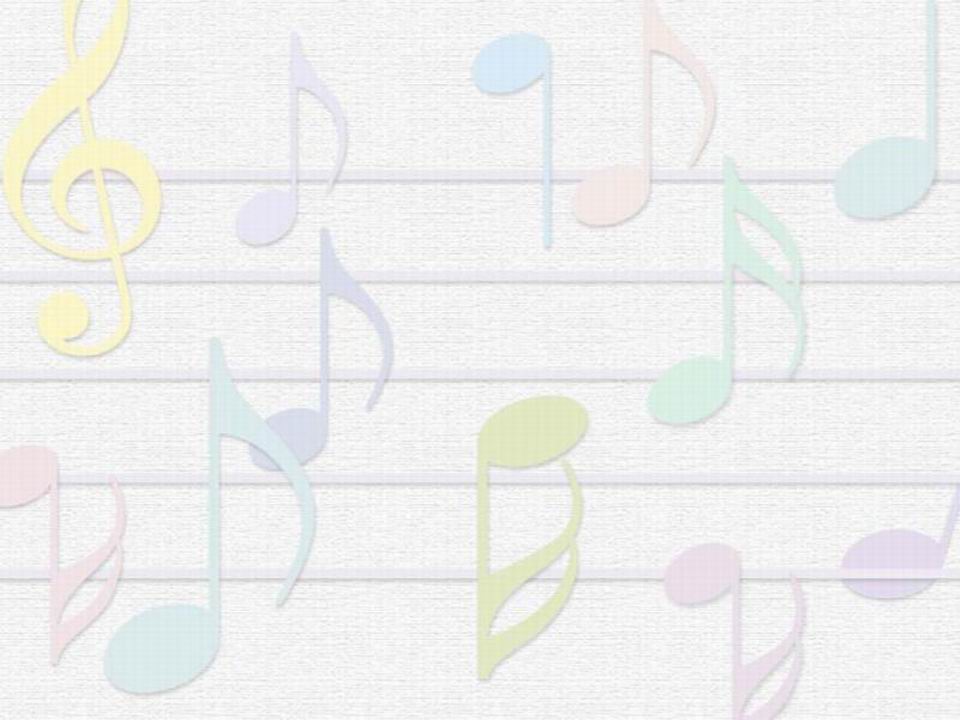  Игримская средняя общеобразовательная школа № 1ПроектМир музыкальных инструментовАвтор проекта:Сердюк Алена Николаевна,учитель музыкиг.п. Игрим, 2012 годЦель проекта:Расширить и углубить знания учащихся 2 – 7 классов о музыкальных инструментах, их видах, группах, разновидностях оркестров.Этапы проекта:Изучить методическую литературу по выбранной теме.Разработать по теме мероприятия разного характера.Организовать предварительную работу учащихся.Внести  намеченные мероприятия в план работы по декаде.Провести мероприятия согласно плана декады.Организовать исследовательскую деятельность по теме музыкальные инструменты разных стран.Принять участие в школьном конкурсе исследовательских работ.Выйти с лучшей работой на конкурс «Шаг в будущее». Сроки реализации проекта:Апрель - май 2012 года.Участники проект:Проект разработала:           Сердюк Алена Николаевна.Проект реализовала:           Сердюк Алена Николаевна                   на учащихся 2-7 классов МБОУ Игримской СОШ № 1.В проект вошли:Кроссворд по теме «Инструменты симфонического оркестра» для 6 класса.Викторина «Инструменты симфонического оркестра» и «Оркестр русских народных инструментов» с использованием интерактивной доски для 2 – 3 классов.Пояснительная записка к  Фестивалю загадок о русских народных инструментах для 3 классов..Пояснительная записка к Конкурсу стихов и сочинений о музыкальных инструментах для 6 классов.Пояснительная записка  к Конкурсу презентаций  о музыкальных инструментах:«Инструменты разных стран»«Инструменты симфонического оркестра»«Инструменты русского народного оркестра»Пояснительная записка  к Конкурсу презентаций «Разновидности оркестров» для 7 классов.Источники:http://images.yandex.ru/search  (картинки).http://ru.wikipedia.org/wiki/ Пояснительная записка к проекту.Данный проект был задуман мной в рамках предметной декады, проходившей в МБОУ Игримской СОШ №1 в апреле 2012 года, организатором и координатором которой я являлась. Ежегодно декада МО трудового воспитания и эстетического цикла, несмотря на то, что в МО объединены преподаватели разных предметов, проводится по единой теме. В 2012 году для проведения декады была выбрана следующая тема: Реализация проектной деятельности во внеклассной и внеурочной деятельности учителя предметника.Преследуя две цели: вовлечения в работу максимального количества детей разного возраста и подчинение их деятельности одной теме, я выбрала тему для проекта, связанную с музыкальными инструментами, назвав её просто: Мир музыкальных инструментов.Для каждой параллели учеников были выбраны мероприятия с учетом изучаемых тем и интересов детей:Параллель Вид деятельности2 классыВикторина с использованием интерактивной доски «Инструменты симфонического оркестра» 3 классыВикторина с элементами соревнования с использованием интерактивной доски «Оркестр русских народных инструментов»,Фестиваль загадок о русских народных инструментах,Конкурс презентаций  о музыкальных инструментах:«Инструменты разных стран».4 классыКонкурс презентаций  о музыкальных инструментах: «Инструменты русского народного оркестра»5 классыКонкурс презентаций  о музыкальных инструментах: «Инструменты русского народного оркестра»6 классыКонкурс стихов и сочинений о музыкальных инструментах,Конкурс презентаций  о музыкальных инструментах: «Инструменты симфонического оркестра»,Конкурс кроссвордов  «Инструменты симфонического оркестра».7 классыКонкурс презентаций«Разновидности оркестров»